1.	Write an essay (Unit 1)2.	Write an essay (unit 1)3.	Write the definitions of the words and word combinations and use them in the sentences4.	Write an essay (unit 1)5.	Write an essay (unit 2)6.	Write the definitions of the words and word combinations and use them in the sentences7.	Write an essay (unit 2)8.	Write an essay (unit 2)9.	Write the definitions of these idioms and use them in your own sentences10.	Write an essay (unit 2)11.	Write an essay (unit 2)12.	Write the definitions of these idioms and use them in your own sentences13.	Write an essay (unit 3)14.	Write an essay (unit 3)15.	Match the words with their definitions16.	Write an essay (unit 3)17.	Write an essay (unit 3)18.	Write the definitions of these idioms and use them in your own sentences19.	Write an essay (unit 4)20.	Write an essay (unit 4)21.	Match the words to their definitions22.	Write an essay (unit 4)23.	Write an essay (unit 5)24.	Write the definitions of the words and word combinations and use them in the sentences25.	Write an essay (unit 5)26. Write an essay (Chapter 5(reading))27. Write an essay (chapter 6)28.  Write the meanings of the words and use them in your sentences29. Write an essay (unit 3)30.  Write an essay (unit 5)31. Write the meanings of the phrases and idioms32. Write an essay (chapter 3)33. Write an essay (unit 3)34. Write the meanings of the words and use them in the sentences35. Write an essay (unit 4)36. Write an essay (unit 4)37. Write the meanings of the words and phrases38. Write the meanings of the words and use them in your sentences39. Write an essay (unit 5)40. Write an essay (chapter 6)41.Write the meanings of the idioms and use them in your own sentences42. Write an essay (unit 6)43. Write the meanings of the idioms44. Write an essay (unit 4)45. Write an essay (unit 4)46. Match the definitions to the words47. Write an essay (chapter 4)48. Write an essay (unit 6)49. Write the meanings of the words and use them in your own sentences50. Answer the question51. Write an essay (unit 6)52. Write an essay (chapter 7)53. Write the definitions of the idioms and use them in your own sentences54. Answer the question and write it55. Write an essay (unit 6)56. Write an essay (unit 6)57. Write the definitions of the words and use them in your own sentences58. Match the words and phrases to their definitions59. Write an essay (chapter 8)60. Write an essay ( chapter 8)61. Answer the question62. Write the definitions of the words and use them in your own sentences63. Write the definitions of the words and word combinations and use them in the sentences64. Write an essay ( unit 7)65. Write an essay (unit 7)66. Write the definitions of the words and word combinations and use them in the sentences67. Match the words and idioms with its definitions68. Answer the question69. Write an essay (chapter 9)70. Write an essay (chapter 9)71. Write the definitions of the words and word combinations and use them in the sentences72. Write the definitions of these words and word combinations73. Answer the question74. Write an essay (chapter 10)75. Write an essay (chapter 10)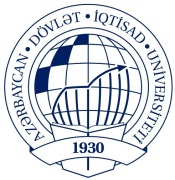 AZƏRBAYCAN  DÖVLƏT İQTİSAD UNİVERSİTETİBEYNƏLXALQ İQTİSADİYYAT MƏKTƏBİBEYNƏLXALQ İQTİSADİYYAT (İNGİLİS DİLLİ) KAFEDRASIFənn: Xarici dil2	Müəllim: Sevər Orucova              Qrup: 1063                                    İMTAHAN SUALLARI